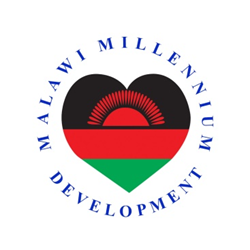 GENERAL PROCUREMENT NOTICE (GPN)Government of MalawiMalawi Millennium Development Trust (MMD)GPN Version : 1.0GPN Publication Date : May 19, 2022The United States of America, acting through the Millennium Challenge Corporation (MCC), and the Government of Malawi signed a Compact Development Funding Grant Agreement, pursuant to which MCC agreed to provide a grant of up to US$11,650,000 to the Government to facilitate development of a compact program to reduce poverty through economic growth in Malawi.The Government has designated the Malawi Millennium Development Trust (MMD) to implement the Government’s responsibilities under the Agreement and intends to apply parts of the funds to payments for contracts for Goods and Services.MCC has contracted Crown Agents to perform Interim Procurement Agent Services on behalf of the Government of Malawi, for the procurements to be funded by the Grant and Implementation Agreement.The procurement program for the Twelve (12) months period 1st May 2022 to 31st April 2023 will include the following:* The Procurement Agent, Fiscal Agent and FMTAS procurements will result in multi-year contracts. Only the initial period of each of these contracts may be financed by proceeds of the Compact Development Funding Grant Agreement, with options for the remaining periods of performance to be financed by proceeds of the Compact anticipated to be signed between the governments of the Republic of Malawi and the United States of America.Updated GPNs shall be published as new procurements are added.Contracts for Goods and Services financed under the program will be implemented according to the principles, rules and procedures set out in the MCC Program Procurement Guidelines (PPG) which can be accessed on www.mcc.gov/ppg.  The Procurement is open to all bidders from eligible source countries as defined in the MCC PPG.Specific procurement notices for contracts to be tendered under the competitive bidding procedures and for consultant contracts will be announced, as they become available, on United Nations Development Business (UNDB: http://www.devbusiness.com/), Development Gateway Market (dgMarket: http://www.dgmarket.com/), in local newspapers, and other media outlets as appropriate.Interested eligible bidders and consultants who wish to be included on the mailing list to receive a copy of advertisements, or those requiring additional information, should send an email to the Interim Procurement Agent (on zenobia.maddy@crownagents.co.uk) with copy to thenford.mchenga@mmd.gov.mw using the subject line “GPN for Malawi Millennium Development Trust (MMD)” and indicating which of the procurement items they are interested in.Procurements for 1st May 2022 to 31st April 2023Estimated Value – USD 15,500,000*Procurement of Goods to include:Supply of:Tablet phonesVehicle Dashboard Cameras Desktops for Mail Server and Network serverDesktop/Laptop remote accessSurveillance Video Security SystemVideo Conference Room SetupProject Management SoftwareProcurement of Services to includeProcurement Agent ServicesFiscal Agent ServicesFund Management and Transaction Advisory Support (FMTAS)Technical Evaluations Panel Members for Procurement Agent and Fiscal Agent ProcurementsTechnical Evaluations Panel Members for Fund Management and Transaction Advisory Support (FMTAS) Procurement